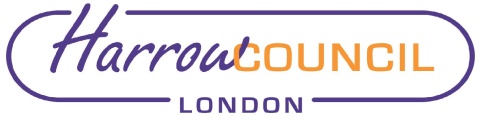 ReportIn accordance with Committee Procedure Rule 47.6 set out in Part 4 of the Council’s Constitution, any Executive decisions taken as a matter of urgency are reported to the next available meeting of the Council. There have been two such decisions taken since the Council meeting on 26 November 2020 and one further decision is due to be taken on 18 February 2021, the details of which are below:Ward Councillors, outside organisations and interested parties were consulted on the reports considered by Cabinet and the Leader, as appropriate.As the three decisions were deemed urgent, the agreement of the Chair of the Overview and Scrutiny Committee was obtained that the decision would not be subject to the call-in procedure.General Exception, Special Urgency and Private MeetingsIn accordance with Rule 16 of the Access to Information Procedure Rules, the Chair of the Overview and Scrutiny Committee was informed that the key decisions in relation to DWP Kickstart Gateway and Public Sector Decarbonisation Scheme Grant Funding, which had not been included on the Key Decision Schedule, would be taken. The Special Urgency Procedure has not be used since the last Council meeting.The Chair of the Overview and Scrutiny Committee also agreed that the Cabinet could meet in private to consider the confidential appendix in relation to Byron Hall Covid-19 Vaccination Site.Contact Details and Background PapersElaine McEachron, Democratic & Electoral Services ManagerTel:  020 8424 1097E-mail:  elaine.mceachron@harrow.gov.uk Background Papers:Council’s ConstitutionReports – 22 July 2020 and 19 August 2020Report for:CouncilDate of Meeting:25 February 2021Subject:Information Report - Decisions taken under the Urgency Procedure - ExecutiveResponsible Officer:Hugh Peart – Monitoring Officer Exempt:NoSection 1 – Summary and RecommendationsThis report sets out details of decisions taken under the Urgency procedure by the Cabinet and Leader of the Council since the meeting of the Council on 26 November 2020.For InformationSubjectDecision Maker Reason for UrgencyByron Hall Covid-19 Vaccination SiteCabinet – 17 December 2020To give authority to enter into the appropriate legal documentation permitting a partner entity of the NHS to occupy Byron Hall for the purposes of providing a vaccination against Covid-19 to residents of Harrow and key workersDWP Kickstart GatewayCabinet – 21 January 2021Harrow Council’s Economic Development Manager received an Offer Letter for a Grant to become a Kickstart Gateway for employers wishing to support young people into paid employment.  The letter was received 7th January and required the Council to sign an agreement by 7th February 2021.The grant value was in excess of £500,000 revenue funding and required Cabinet approval. In order to meet these deadlines, the DWP Kick Start was deemed urgent for January Cabinet.Public Sector Decarbonisation Scheme Grant Funding Leader of the Council – 18 February 2021In order to provide confirmation to Salix Finance, the Scheme administrators, by the government’s deadline of 20th February 2021 that the Council was prepared to accept any awarded grant funding, such funding to be paid in advance prior to the 20/21 financial year end for delivery of works in the next financial year.